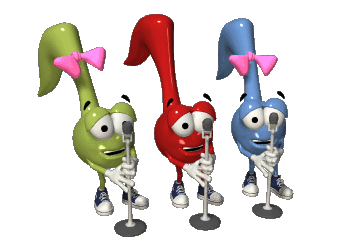 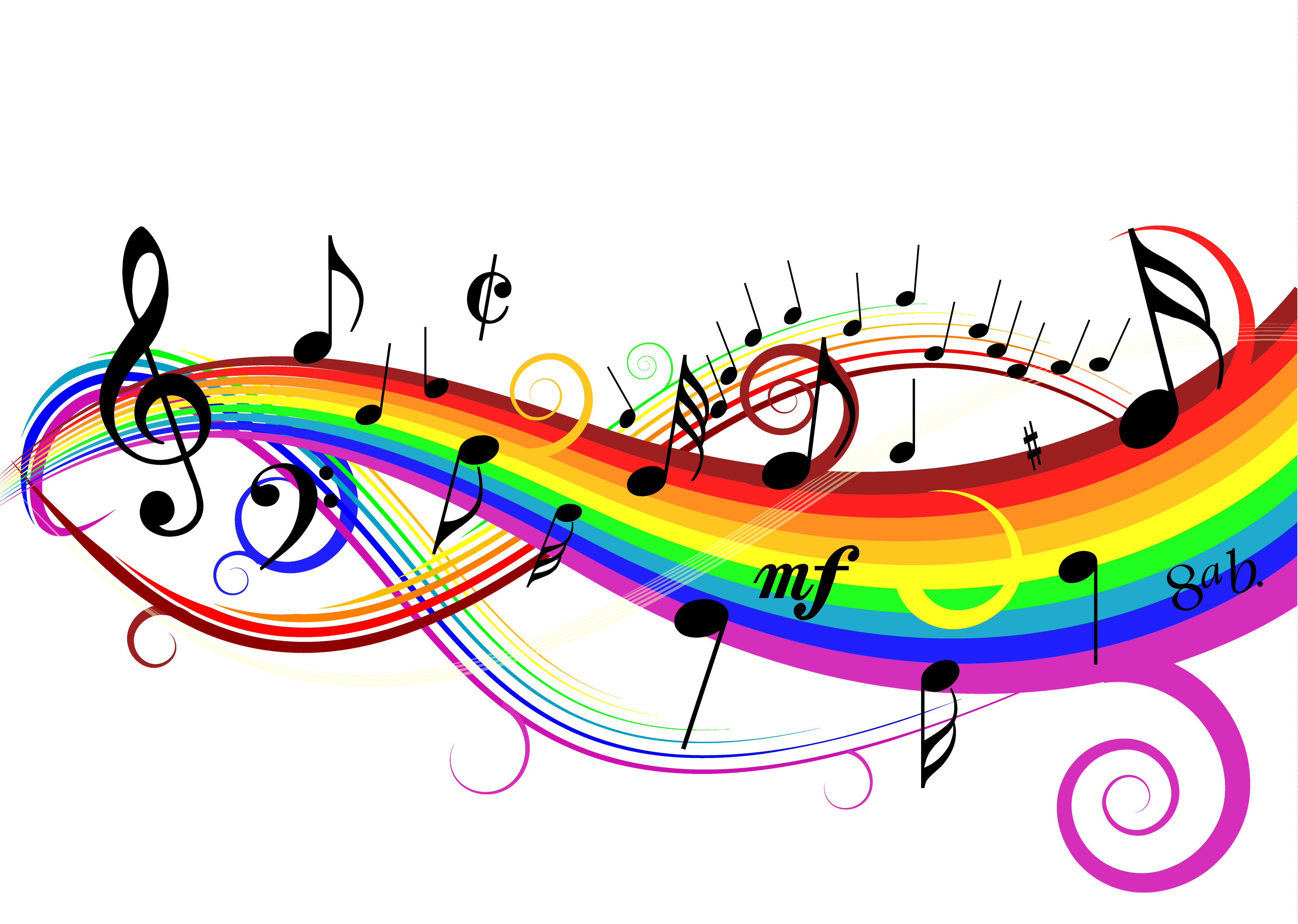 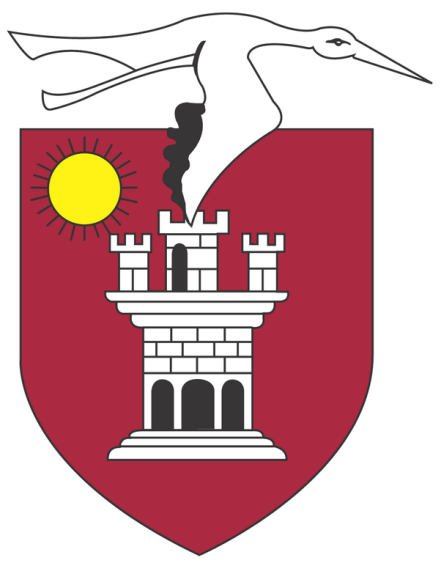      PROGRAMME